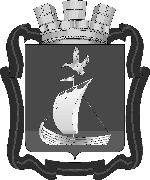 СОВЕТ ДЕПУТАТОВГОРОДСКОГО ПОСЕЛЕНИЯ КАНДАЛАКША КАНДАЛАКШСКОГО МУНИЦИПАЛЬНОГО РАЙОНАМУРМАНСКОЙ ОБЛАСТИПЯТОГО СОЗЫВАР Е Ш Е Н И Е от 25 июля 2023 года 										 № 393О внесении изменений в Правила благоустройства территории городского поселения Кандалакша Кандалакшского района, утвержденные решением Совета депутатов городского поселения Кандалакша Кандалакшского района от 31.10.2017г. № 377 
(в редакции решения от 26.02.2021г. № 78)В соответствии с Федеральным законом от 06.10.2003 № 131-ФЗ «Об общих принципах организации местного самоуправления в Российской Федерации», руководствуясь Уставом муниципального образования городское поселение Кандалакша Кандалакшского района,Совет депутатовгородского поселения КандалакшаКандалакшского муниципального районарешил:1.Внести изменения в абзац 3 пункта 3 статьи 52 Правил благоустройства территории городского поселения Кандалакша Кандалакшского района, утвержденных решением Совета депутатов городского поселения Кандалакша Кандалакшского района от 31.10.2017г. № 377 (в редакции решения от 26.02.2021г. № 78), изложив его в редакции согласно приложению.2. Опубликовать настоящее решение в официальном издании органа местного самоуправления «Информационный бюллетень администрации муниципального образования Кандалакшский район» и разместить на официальном сайте муниципального образования городское поселение Кандалакша Кандалакшского муниципального района.3. Настоящее решение вступает в силу со дня его официального опубликования.Врип главы муниципального образования 		                                           Д.С. Григорьев Приложение к решению Совета депутатовгородское поселение Кандалакша Кандалакшского муниципального района Мурманской областиот 25 июля 2023г. № 393Изменения в текст 
Правил благоустройства территории городского поселения Кандалакша 
Кандалакшского района1. Абзац 3 пункта 3 статьи 52 Правил благоустройства территории городского поселения Кандалакша Кандалакшского района, изложить в следующей редакции:«При устранении недостатков на поверхности фасада - закраски несогласованных уполномоченным муниципальным образованием органом надписей, рисунков, фигур необходимо учитывать, что они должны быть ровными, без пятен и поврежденных мест, представлять из себя фигуры правильной формы - квадрат, прямоугольник, должны быть исполнены цветом, не отличающимся от основного цвета фасада, расположенного рядом с окрашиваемыми поверхностями (не должны выделяться). Окрашивать необходимо более крупные фрагменты фасада, нежели закрашиваемая надпись, при этом окрашиваемые поверхности должны иметь четкие границы, соответствующие архитектурной логике членения фасада, то есть иметь выравнивания по вертикальным и горизонтальным осям, выравнивания относительно окон, дверей или других архитектурных деталей, расположенных на фасаде здания, иметь площадь и конфигурацию, охватывающую собой все отдельные элементы здания (например: в случае обновления фасада (в том числе устранения недостатков фасада, связанных с закрашиванием несогласованных надписей, рисунков, фигур) на цоколе здания, окрашивается весь цоколь по стене здания, в случае устранения недостатков на стене под окном, окрашивается вся площадь фасада, расположенная под окном и т.п.)».